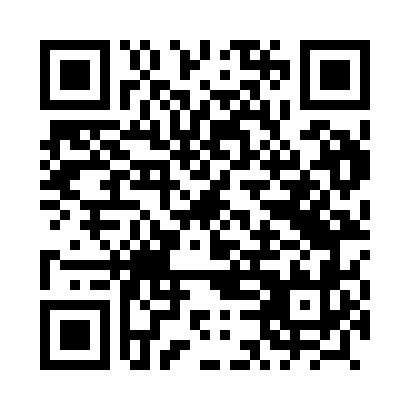 Prayer times for Lignowy, PolandWed 1 May 2024 - Fri 31 May 2024High Latitude Method: Angle Based RulePrayer Calculation Method: Muslim World LeagueAsar Calculation Method: HanafiPrayer times provided by https://www.salahtimes.comDateDayFajrSunriseDhuhrAsrMaghribIsha1Wed2:295:0812:425:528:1710:472Thu2:285:0612:425:538:1910:483Fri2:275:0412:425:548:2110:494Sat2:265:0212:425:558:2210:505Sun2:255:0012:425:568:2410:506Mon2:244:5812:415:578:2610:517Tue2:244:5612:415:588:2810:528Wed2:234:5412:415:598:2910:529Thu2:224:5212:416:018:3110:5310Fri2:214:5012:416:028:3310:5411Sat2:204:4912:416:038:3510:5512Sun2:204:4712:416:048:3610:5513Mon2:194:4512:416:058:3810:5614Tue2:184:4312:416:068:4010:5715Wed2:184:4212:416:078:4210:5816Thu2:174:4012:416:088:4310:5817Fri2:164:3912:416:088:4510:5918Sat2:164:3712:416:098:4611:0019Sun2:154:3612:416:108:4811:0020Mon2:154:3412:416:118:5011:0121Tue2:144:3312:426:128:5111:0222Wed2:144:3112:426:138:5311:0323Thu2:134:3012:426:148:5411:0324Fri2:134:2912:426:158:5611:0425Sat2:124:2712:426:168:5711:0526Sun2:124:2612:426:168:5911:0527Mon2:114:2512:426:179:0011:0628Tue2:114:2412:426:189:0111:0729Wed2:114:2312:426:199:0311:0730Thu2:104:2212:436:209:0411:0831Fri2:104:2112:436:209:0511:09